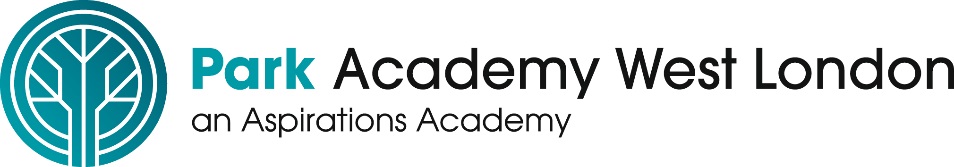                             Ms Suvi Mohey [Principal] Park View Road, Hillingdon, Middlesex UB8 3GA Tel: 01895 430066Email: info@park-aspirations.org                         www.park-aspirations.orgSeptember 2022Dear Parent/Carer,Year 6 Open Evening 2022 – Year 8 Tour GuideOn Wednesday 14th September the Academy is holding our Year 6 Open Evening. It has long been a tradition that the Year 8 students become tour guides for prospective students and parents, and it is an important role in showing them around Park. We would like to invite all Year 8 students to be tour guides. Students who wish to do this would be required to be at the Academy from 4:45-7:30pm. This an important evening for the Academy, and we are very grateful for your child’s support during this event.Your child should go home after school, have something to eat and then return to the Academy at 4:45pm to prepare for the evening. They should wear their full Academy uniform, including their jumper and school shoes. Students should arrive back at school through the Student Entrance, where they will be required to sign in. At the end of the evening students will leave via the Student Entrance where they will be expected to sign out. Please indicate below if you give permission for your child to make their own way home. If you choose to collect your child, please meet them outside the Student Entrance.Please ask your child to return the below reply slip to Student Services no later than Friday 9th September 2022.Kind Regards,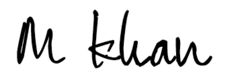 M Khan 					Associate Assistant Principal	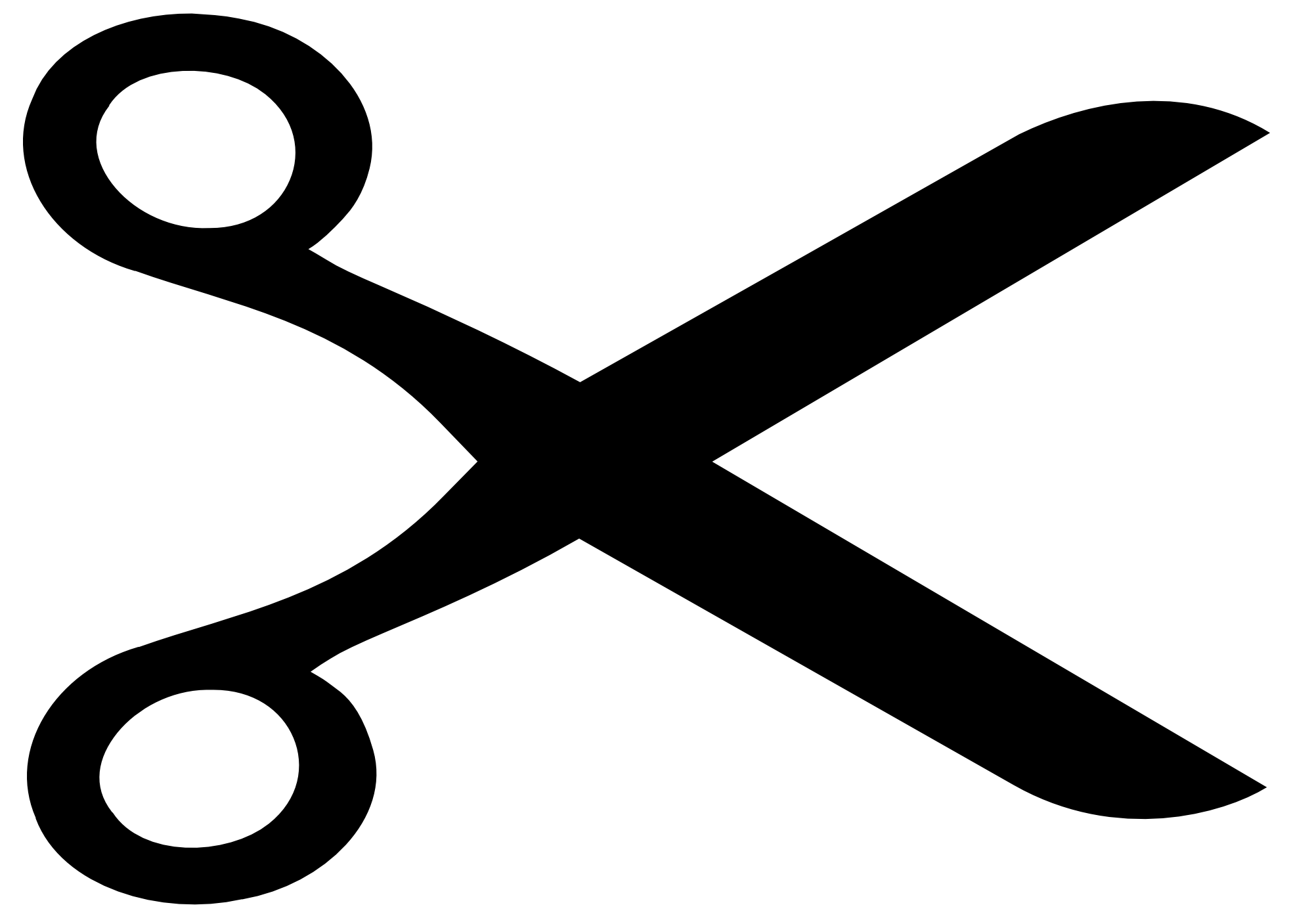 Opening Evening Tour Guide – Wednesday 14th SeptemberStudent Name:  ____________________________________      	AM Group:  ___________________I give permission for my child to act as a Tour Guided at the Open Evening on Wednesday 14th September.  My child will make their own way homeI will collect my child from the AcademySigned:  __________________________________ Parent/Carer    	Date:  ___________________Please return to Student Services by Friday 9th September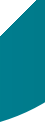 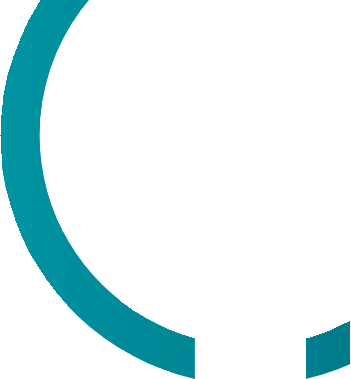 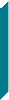 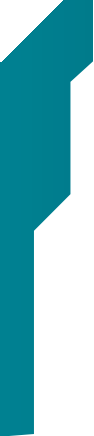 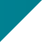 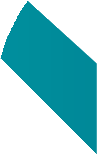 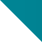 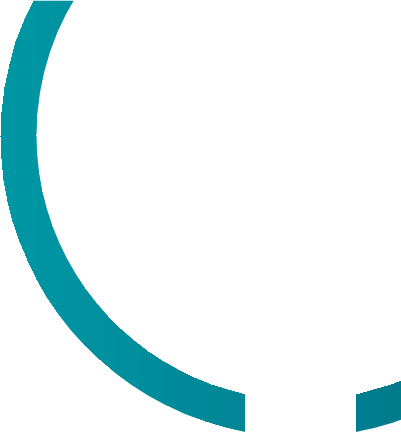 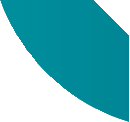 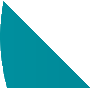 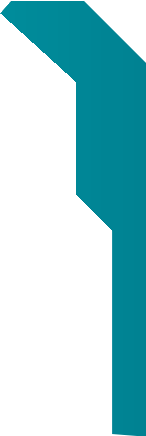 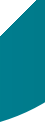 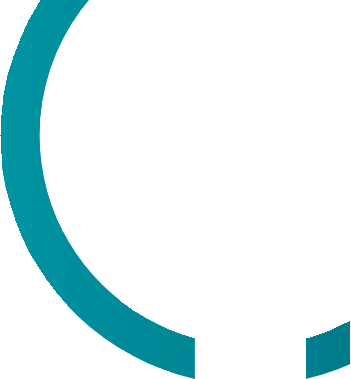 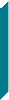 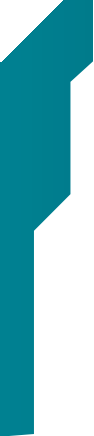 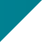 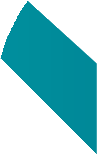 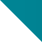 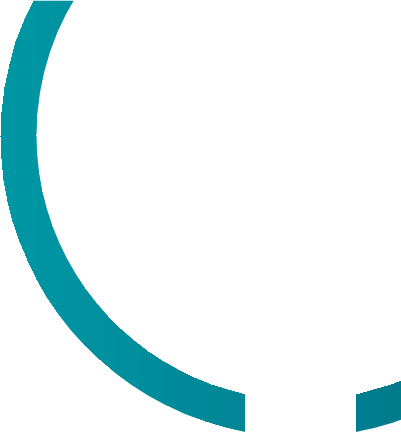 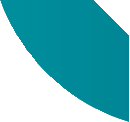 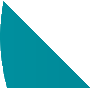 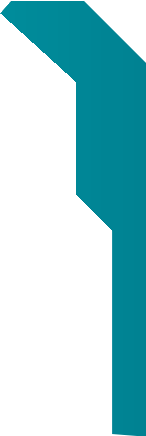 